П О С Т А Н О В Л Е Н И ЕГЛАВЫ МУНИЦИПАЛЬНОГО ОБРАЗОВАНИЯ«ТИМИРЯЗЕВСКОЕ СЕЛЬСКОЕ ПОСЕЛЕНИЕ»22 мая 2019 г.                                                              			                         №  38Рассмотрев протест Прокуратуры Майкопского района от 06.05.2019 года №02-27-19/2778 на постановление главы администрации МО «Тимирязевское сельское поселение» от 27.12.2018 года №97 «Об утверждении административных регламентов предоставления муниципальных услуг», а так же в связи с вступлением в законную силу Федерального закона от 01.04.2019 года №48_ФЗ «О внесении изменений в Федеральный закон «Об индивидуальном (персонифицированном) учете в системе обязательного пенсионного страхования» и отдельные законодательные акты Российской Федерации», и на основании Федерального закона от 27.07.2010 № 210-ФЗ «Об организации предоставления государственных и муниципальных услуг», Федерального закона от 06.10.2003 г. №131-ФЗ «Об общих принципах организации местного самоуправления в Российской Федерации», Устава муниципального образования «Тимирязевское сельское поселение»,ПОСТАНОВЛЯЮ:Внести следующие изменения в административный регламент предоставления администрацией муниципального образования «Тимирязевское сельское поселение» муниципальной услуги «Выдача разрешения на перемещение отходов строительства, сноса зданий и сооружений, в том числе грунтов» согласно приложению № 1;- дополнить пунктом «3.10.1 Межведомственный запрос о представлении документов и информации, необходимых для предоставления  муниципальной услуги, в рамках межведомственного информационного взаимодействия1. Межведомственный запрос о представлении документов и (или) информации для предоставления  муниципальной услуги с использованием межведомственного информационного взаимодействия должен содержать предусмотренный законодательством Российской Федерации идентификатор сведений о физическом лице (при наличии), если документы и информация запрашиваются в отношении физического лица, а также указание на базовый государственный информационный ресурс, в целях ведения которого запрашиваются документы и информация, или в случае, если такие документы и информация не были представлены заявителем, следующие сведения, если дополнительные сведения не установлены законодательным актом Российской Федерации:1) наименование органа или организации, направляющих межведомственный запрос;2) наименование органа или организации, в адрес которых направляется межведомственный запрос;3) наименование  муниципальной услуги, для предоставления которой необходимо представление документа и (или) информации, а также, если имеется, номер (идентификатор) такой услуги в реестре государственных услуг или реестре муниципальных услуг;4) указание на положения нормативного правового акта, которыми установлено представление документа и (или) информации, необходимых для предоставления  муниципальной услуги, и указание на реквизиты данного нормативного правового акта;5) сведения, необходимые для представления документа и (или) информации, установленные административным регламентом предоставления  муниципальной услуги, а также сведения, предусмотренные нормативными правовыми актами как необходимые для представления таких документа и (или) информации;6) контактная информация для направления ответа на межведомственный запрос;7) дата направления межведомственного запроса;8) фамилия, имя, отчество и должность лица, подготовившего и направившего межведомственный запрос, а также номер служебного телефона и (или) адрес электронной почты данного лица для связи;9) информация о факте получения согласия, предусмотренного частью 5 статьи 7 Федерального закона от 27.07.2010 N 210-ФЗ  "Об организации предоставления государственных и муниципальных услуг"  (при направлении межведомственного запроса в случае, предусмотренном частью 5 статьи 7Федерального закона от 27.07.2010 N 210-ФЗ  "Об организации предоставления государственных и муниципальных услуг").2. Требования пунктов 1 - 9 части 1 настоящей статьи не распространяются на межведомственные запросы о представлении документов и информации в рамках межведомственного информационного взаимодействия с использованием единой системы межведомственного электронного взаимодействия и подключаемых к ней региональных систем межведомственного электронного взаимодействия.Срок подготовки и направления ответа на межведомственный запрос о представлении документов и информации для предоставления  муниципальной услуги с использованием межведомственного информационного взаимодействия не может превышать пять рабочих дней (два рабочих дня - при осуществлении государственного кадастрового учета и (или) государственной регистрации прав на объекты недвижимости) со дня поступления межведомственного запроса в орган или организацию, предоставляющие документ и информацию, если иные сроки подготовки и направления ответа на межведомственный запрос не установлены федеральными законами, правовыми актами Правительства Российской Федерации и принятыми в соответствии с федеральными законами нормативными правовыми актами Республики Адыгея»Обнародовать настоящее постановление на территории МО «Тимирязевское сельское поселение» и разместить на официальном сайте администрации.Настоящее постановление вступает в силу со дня обнародования.Назначить ответственного по предоставлению муниципальной услуги «Выдача разрешения на перемещение отходов строительства, сноса зданий и сооружений, в том числе грунтов» специалиста 1 категории по благоустройству и ЖКХ Смакотину Л.Н.Контроль за исполнением настоящего постановления возложить на заместителя главы администрации Ю.В. Михайленко Глава  муниципального образования                                                                                Н.А. Дельновподготовил:главный специалист по правовым вопросам                                                                                      С.Н. РатуевСогласовано:Заместитель Главы                                                                                                                     Ю.В. МихайленкоСпециалист 1 категории по Благоустройству и ЖКХ		                                                 Л.Н. СмакотинаРоссийская ФедерацияРеспублика Адыгея Администрациямуниципального образования«Тимирязевское сельское поселение»385746, п.Тимирязева,ул.Садовая, 14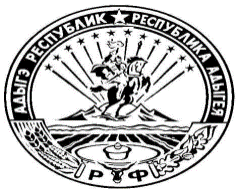 Тел.: 8(87777) 5-64-38Урысые ФедерациерАдыгэ Республик Тимирязевскэ къуадже псэупIэм и гъэсэныгъэ муниципальнэ администрациер385746, п.Тимирязевэ,ур.Садовэр, 14«О внесении изменений в Административный регламент предоставления муниципальной услуги «Выдача разрешения на перемещение отходов строительства, сноса зданий и сооружений, в том числе грунтов» утвержденный Постановлением Главы МО «Тимирязевское сельское поселение» от 27.12.2018 года №97»